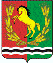 АДМИНИСТРАЦИЯМУНИЦИПАЛЬНОГО ОБРАЗОВАНИЯ РЯЗАНОВСКИЙ СЕЛЬСОВЕТ
АСЕКЕЕВСКОГО РАЙОНА ОРЕНБУРГСКОЙ ОБЛАСТИПОСТАНОВЛЕНИЕ ==========================================================================  21.03.2019                                       с. Рязановка                                       № 22-п Об утверждении муниципальной адресной программы «Переселение граждан муниципального образования Рязановский сельсовет Асекеевского района Оренбургской области из аварийного жилищного фонда» на 2019-2025 годы.В целях реализации Федерального закона от 21 июля 2007 года № 185-ФЗ «О Фонде содействия реформированию жилищно-коммунального хозяйства», руководствуясь ст. 27 Устава муниципального образования Рязановский сельсовет, постановляю:1. Утвердить муниципальную адресную программу «Переселение граждан муниципального образования Рязановский сельсовет Асекеевского района Оренбургской области из аварийного жилищного фонда» на 2019-2025 годы согласно приложению.2. Контроль за исполнением настоящего постановления оставляю за собой.3. Постановление вступает в силу со дня его подписания и подлежит официальному обнародованию и подлежит размещению на сайте муниципального образования Рязановский сельсовет в сети Интернет.Глава муниципального образования                                               А.В. БрусиловРазослано: в дело, администрации района, прокурору района.Приложениек постановлению администрациимуниципального образованияРязановский сельсоветАсекеевского районаОренбургской областиот 21.03.2019 № 22-пМУНИЦИПАЛЬНАЯ АДРЕСНАЯ ПРОГРАММА«Переселение граждан муниципального образования Рязановский сельсовет Асекеевского района Оренбургской области из аварийного жилищного фонда» на 2019-2025 годы.Паспорт муниципальной адресной программы«Переселение граждан муниципального образования Рязановский сельсовет Асекеевского района Оренбургской области из аварийного жилищного фонда» на 2019-2025 годы. Содержание проблемыПо данным администрации муниципального образования Рязановский сельсовет,  по состоянию на 1 января 2018 года общая площадь жилищного фонда муниципального образования составляет 17,6 тыс. кв. метров, в том числе общая площадь многоквартирных домов 7,7 тыс. кв. метров, домов блокированной застройки – 6,9 тыс. кв. метров, частных (индивидуальных) домов – 9,9 тыс. кв. метров. Аварийный фонд в общей площади жилищного фонда составляет 6 процентов. Аварийное жилье является проблемой муниципального образования. Наличие аварийного жилого фонда повышает социальную напряженность в обществе, ухудшает качество предоставляемых коммунальных услуг, сдерживает развитие инфраструктуры, создает потенциальную угрозу безопасности и комфорту проживания граждан, ухудшает внешний облик населенного пункта, что, в свою очередь, сказывается на инвестиционной привлекательности региона. Задачу по обеспечению дальнейшего устойчивого сокращения непригодного для проживания жилищного фонда планируется решать в рамках национального проекта.Консолидация бюджетных средств, средств внебюджетных источников, предусмотренных Федеральным законом № 185-ФЗ, окажет положительное влияние на социальное благополучие, предотвратит угрозу жизни и безопасности граждан, проживающих в домах, признанных до 1 января 2017 года в установленном порядке аварийными и подлежащими сносу в связи с физическим износом в процессе их эксплуатации.Программа подготовлена на основе анализа существующего технического состояния  многоквартирных домов,  находящихся  на территории муниципального образования, при условии соблюдения установленного законодательством Российской Федерации порядка признания таких домов аварийными и подлежащими сносу и с учетом предложений муниципальных образований о выбранных гражданами способах реализации Программы. Перечень многоквартирных домов, признанных аварийными до 1 января 2017 года представлен в Приложении № 2 к Программе.План реализации мероприятий по переселению граждан из аварийного жилищного фонда, признанного таковым до 1 января 2017 года, по способам переселения представлен в Приложении № 3 к Программе. На основании информации, полученной в результате проведенной работы с гражданами, оценки рынка жилья, стоимости 1 кв. метра приобретения и строительства жилых помещений, наличия договоров развития застроенных территорий и свободного муниципального жилищного фонда, орган местного самоуправления проводит сравнительный анализ и оценку экономической эффективности каждого из способов переселения на ближайшие три года реализации программы переселения и направить предложения уполномоченному органу. В соответствии со статьей 32 Жилищного кодекса Российской Федерации признание в установленном Правительством Российской Федерации порядке многоквартирного дома аварийным и подлежащим сносу влечет обязанность органов местного самоуправления по изъятию жилых помещений в указанном доме у собственников в случае, если собственники сами в разумный срок не осуществили снос такого дома. В соответствии со статьями 86, 89 Жилищного кодекса Российской Федерации обязанность по обеспечению жилыми помещениями граждан, проживающих в жилых помещениях, занимаемых по договорам социального найма и расположенных в домах, подлежащих сносу, возложена на органы государственной власти или органы местного самоуправления, принявшие решение о сносе таких домов. При этом предоставляемые гражданам в связи с выселением жилые помещения должны быть благоустроенными применительно к условиям соответствующего населенного пункта, равнозначными по общей площади ранее занимаемым жилым помещениям, отвечать установленным требованиям и могут  находиться по месту жительства граждан в границах населенного пункта, на территории которого расположено ранее занимаемое жилое помещение.В первоочередном порядке подлежат переселению граждане из многоквартирных домов, которые расположены на территории муниципального образования и год признания которых аварийными и подлежащими сносу или реконструкции предшествует годам признания аварийными и подлежащими сносу или реконструкции других многоквартиных домов, расположенных на территории этого муниципального образования, а также из многоквартирных домов при наличии угрозы их обрушения или при переселении граждан на основании вступившего в законную силу решения суда. В случае если несколько многоквартирных домов, признанных аварийными и подлежащими сносу или реконструкции в разные годы, расположены в границах одного элемента планировочной структуры (квартала, микрорайона) или смежных элементов планировочной структуры, переселение граждан из этих домов может осуществляться в рамках одного этапа программы.II. Основные цели и задачи ПрограммыОсновными целями Программы являются:обеспечение устойчивого сокращения непригодного для проживания жилищного фонда;   переселение граждан из многоквартирных домов, признанных до 1 января 2017 года в установленном порядке аварийными и подлежащими сносу в связи с физическим износом в процессе их эксплуатации;создание безопасных и благоприятных условий проживания граждан;формирование адресного подхода к решению проблемы переселения граждан из многоквартирных домов, признанных до 1 января 2017 года в установленном порядке аварийными и подлежащими сносу в связи с физическим износом в процессе их эксплуатации;непрерывное планирование, заблаговременное проведение мероприятий, аправленных на информирование граждан и согласование с ними способов и иных условий переселения из аварийного жилищного фонда;обеспечение эффективности использования бюджетных средств, в том числе полученных за счет средств Фонда, выбор наиболее экономически эффективных способов реализации программы с учетом обеспечения прав и законных интересов переселяемых граждан;обеспечение реализации основных мероприятий Программы в сжатые сроки в целях минимизации издержек по содержанию аварийных домов и сокращения сроков включения освобождающихся земельных участков в хозяйственный оборот.Для достижения основных целей Программы необходимо решение следующих задач: реализация механизмов переселения граждан из непригодного для проживания жилищного фонда, обеспечивающих соблюдение их жилищных прав, установленных законодательством Российской Федерации;                                                                                           привлечение финансовой поддержки за счет средств Фонда; регулирование отношений между Правительством Оренбургской области и муниципальным образованием Рязановский сельсовет Асекеевского района Оренбургской области;выплата лицам, в чьей собственности находятся жилые помещения, входящие в аварийный жилищный фонд, возмещения за изымаемые жилые помещения в соответствии со статьей 32 Жилищного кодекса Российской Федерации;приобретение у застройщиков жилых помещений в многоквартирных домах (в том числе в многоквартирных домах, строительство которых не завершено, включая многоквартирные дома, строящиеся (создаваемые) с привлечением денежных средств граждан и (или) юридических лиц), и (или) строительство многоквартирных домов для переселения граждан из аварийного жилищного фонда; Рекомендуемые требования к жилью, проектируемому (строящемуся) и приобретаемому в рамках Программы, представлены в приложении № 1 к Программе;Порядок уплаты гражданами части стоимости приобретаемых жилых помещений в случае, если размер возмещения за изымаемое жилое помещение ниже стоимости планируемого к предоставлению жилого помещения определяется органами местного самоуправления.III. Срок и этапы реализации ПрограммыСрок реализации Программы – 2019–2025 годы. Этапы реализации Программы:этап 2019 года – срок реализации до 31.12.2020этап 2020 года – срок реализации до 31.12.2021этап 2021 года – срок реализации до 31.12.2022этап 2022 года – срок реализации до 31.12.2023этап 2023 года – срок реализации до 31.12.2024этап 2024 года – срок реализации до 01.09.2025IV. Основные направления реализации ПрограммыОсновными направлениями реализации Программы являются: принятие решений и проведение мероприятий по переселению граждан из аварийного жилищного фонда за счет средств Фонда и обязательной доли финансирования за счет средств областного бюджета в соответствии с Жилищным кодексом Российской Федерации; изъятие земельного участка,  на котором расположен многоквартирный дом, признанный до 1 января 2017 года в установленном порядке аварийным и подлежащим сносу в связи с физическим износом в процессе его эксплуатации, для муниципальных нужд в порядке, установленном законодательством Российской Федерации.Переселение граждан из аварийного жилищного фонда в рамках Программы осуществляется следующими способами: выплата лицам, в чьей собственности находятся жилые помещения, входящие в аварийный жилищный фонд, возмещения за изымаемые жилые помещения в соответствии со статьей 32 Жилищного кодекса Российской Федерации;предоставление жилых помещений путем заключения договоров мены взамен изымаемых жилых помещений (в соответствии с решениями, принятыми собственниками помещений в аварийных многоквартирных домах);предоставление гражданам других благоустроенных жилых помещений по договорам социального найма в связи с выселением в порядке, установленном статьями 86 и 89 Жилищного кодекса Российской Федерации.      Средства Фонда, средства долевого финансирования за счет средств областного бюджета и (или) средств местных бюджетов расходуются на приобретение жилых помещений в многоквартирных домах (в том числе в многоквартирных домах, строительство которых не завершено, включая многоквартирные дома, строящиеся (создаваемые) с привлечением денежных средств граждан и (или) юридических лиц) или в домах, указанных в пункте 2 части 2 статьи 49 Градостроительного кодекса Российской Федерации, на строительство таких домов, а также на выплату лицам, в чьей собственности находятся жилые помещения, входящие в аварийный жилищный фонд, возмещения за изымаемые жилые помещения в соответствии со статьей 32 Жилищного кодекса Российской Федерации.  При этом не допускается привлечение внебюджетных средств на строительство многоквартирных домов, указанных в пункте 2 части 2 статьи 49 Градостроительного кодекса Российской Федерации, если они строятся (создаются) субъектами Российской Федерации или муниципальными образованиями за счет средств Фонда, средств долевого финансирования, средств областного бюджета и (или) средств местных бюджетов. Организационные мероприятия по реализации Программы предусматривают: организация и проведение министерством строительства, жилищно-коммунального и дорожного хозяйства Оренбургской области выборочных выездных проверок аварийных многоквартирных домов, сведения о которых представлены муниципальными образованиями, а также проверок документов, на основании которых было принято решение о признании многоквартирного дома аварийным и подлежащим сносу или реконструкции;оказание консультативной поддержки органам местного самоуправления по вопросам реализации Программы и разработки муниципальных программ переселения граждан из аварийного жилищного фонда;выявление не завершенных строительством жилых домов с высокой степенью готовности с целью участия в долевом строительстве многоквартирных домов, организация строительства нового жилья, приобретение жилых помещений у застройщиков;установление очередности сноса аварийного жилищного фонда в соответствии с требованиями планируемого развития территорий;информирование собственников и нанимателей жилых помещений аварийного жилищного фонда о порядке и условиях участия в Программе путем размещения публикаций в средствах массовой информации, в том числе:а) официальные сайты исполнительных органов государственной власти Оренбургской области, органов местного самоуправления;б) официальные областные печатные издания, печатные издания органов местного самоуправления;в) печатные издания, имеющие широкое распространение на территории Оренбургской области, органов местного самоуправления;г) сайты в информационно-коммуникационной сети «Интернет» и печатные издания ассоциаций товариществ собственников  и жилищно-строительных кооперативов, ассоциаций и (или) саморегулируемых организаций управляющих организаций;д) телевидение, радио и иные электронные средства массовой информации;е) справочные службы, организованные на постоянной основе в муниципальных образованиях;обеспечение переселения граждан из аварийных многоквартирных домов в предельно сжатые сроки для минимизации издержек по содержанию аварийных домов и сокращения сроков включения освобождающихся земельных участков в хозяйственный оборот;осуществление сбора и обобщения информации о сносе жилых домов, не подлежащих капитальному ремонту или реконструкции, и использовании освобожденных земельных участков для строительства новых объектов градостроительной деятельности и иных целей в соответствии с Земельным кодексом Российской Федерации и Градостроительным кодексом Российской Федерации, а также разработка механизма контроля за использованием освобожденных земельных участков. V. Механизм реализации ПрограммыЗаказчиком Программы выступает администрация муниципального образования Рязановский сельсовет (далее – государственный заказчик Программы).Заказчик Программы разрабатывает в пределах своей компетенции необходимые правовые акты, осуществляет анализ и готовит предложения по рациональному и эффективному использованию финансовых ресурсов, предусмотренных на реализацию Программы.Программа реализуется на основе сформированных и утвержденных муниципальных адресных программ переселения граждан из аварийного жилищного фонда на 2019–2025 годы.В  Программе участвуют 3 многоквартирных дома:с. Рязановка, ул. Нефтяников, 10;с. Рязановка, ул. Нефтяников, 11;с. Рязановка, ул. Нефтяников, 9.VI. Объемы и источники финансирования ПрограммыОбщий прогнозный объем финансирования Программы в 2019 – 2025 годах составляет 25 779 972,00 рубля, в том числе: средства Фонда 24 748 773,00  рубля, средства областного бюджета 1 020 887,00 рублей, средства местного бюджета 10 312,00 рублей. Объем финансовых средств, необходимых для переселения граждан из многоквартирных домов, признанных до 1 января 2017 года в установленном порядке аварийными и подлежащими сносу в связи с физическим износом в процессе их эксплуатации, в рамках Программы рассчитан как сумма произведений расселяемой площади жилых помещений и стоимости 1 кв. метра общей площади жилого помещения, утвержденной приказом Министерства строительства и жилищно-коммунального хозяйства Российской Федерации об утверждении средней рыночной стоимости 1 кв. метра общей площади жилого помещения. В I квартале 2019 года стоимость 1 кв. метра общей площади жилого помещения по Оренбургской области составила 34 410 рублей.Корректирующий коэффициент для муниципального образования  - 1.Распределение средств по этапам программы муниципальным образованиям на реализацию адресной программы «Переселение граждан муниципального образования Заглядинский сельсовет из аварийного жилищного фонда» на 2019–2025 годы, представлено в приложении № 4 к Программе. VII. Планируемые показатели реализации ПрограммыВ ходе реализации Программы планируется обеспечить жилыми помещениями 19 граждан, проживающих в 3 многоквартирных домах, признанном до 1 января 2017 года в установленном порядке аварийным и подлежащим сносу в связи с физическим износом в процессе его эксплуатации, общей площадью 749,2 кв. метров.Планируемые показатели переселения граждан из аварийного жилищного фонда, признанного таковым до 1 января 2017 года, в разрезе муниципальных образований представлены в приложении № 5 к Программе. VIII. Оценка эффективности и организация контроляза реализацией ПрограммыОсновным критерием эффективности реализации Программы, которая носит социальный характер, является количество семей, переселенных из аварийного жилищного фонда.Критериями эффективности расходования бюджетных средств и средств Фонда служат:объемы строительства (приобретения у застройщиков) жилищного фонда для муниципальных нужд;устойчивое сокращение аварийного жилищного фонда;комплексное освоение территории после ликвидации аварийного жилищного фонда.Заказчик Программы совместно с исполнителями основных мероприятий Программы обеспечивает согласованные действия по реализации Программы и осуществляет контроль за целевым и эффективным расходованием бюджетных средств.Орган местного самоуправления отчитываются перед Субъектом об использовании средств Фонда по формам, установленным государственным заказчиком Программы, ежемесячно, не позднее 1 числа месяца, следующего за отчетным периодом, и по итогам года – до 5 февраля года, следующего за отчетным периодом.Приложение № 1 к муниципальной адресной программе «Переселение граждан муниципального образования Рязановский сельсовет Асекеевского района Оренбургской области из аварийного жилищного фонда» на 2019–2025 годы.Рекомендуемые требования к жилью, проектируемому, строящемуся или приобретаемому в рамках ПрограммыПриложение № 2к муниципальной адресной программе «Переселение граждан муниципального образования Рязановский сельсовет Асекеевского района Оренбургской области из аварийного жилищного фонда» на 2019–2025 годы.Перечень многоквартирных домов, признанных аварийными до 1 января 2017 годаПриложение № 3к муниципальной адресной программе «Переселение граждан муниципального образования Рязановский сельсовет Асекеевского района Оренбургской области из аварийного жилищного фонда» на 2019–2025 годы.План реализации мероприятий по переселению граждан из аварийного жилищного фонда, признанного таковымдо 1 января 2017 года, по способам переселенияПриложение № 4к муниципальной адресной программе «Переселение граждан муниципального образования Рязановский сельсовет Асекеевского района Оренбургской области из аварийного жилищного фонда» на 2019–2025 годы.План мероприятий по переселению граждан из аварийного жилищного фонда, признанного таковымдо 1 января 2017 годаПриложение № 5к муниципальной адресной программе «Переселение граждан муниципального образования Рязановский сельсовет Асекеевского района Оренбургской области из аварийного жилищного фонда» на 2019–2025 годы.Планируемые показатели переселения граждан из аварийного жилищного фонда, признанного таковымдо 1 января 2017 годаНаименование программымуниципальная адресная программа«Переселение граждан муниципального образования Рязановский сельсовет Асекеевского района Оренбургской области из аварийного жилищного фонда» на 2019-2025 годы.Заказчик программыадминистрация муниципального образования Рязановский сельсовет Асекеевского района Оренбургской областиОсновные разработчикиадминистрация муниципального образования Рязановский сельсовет Асекеевского района Оренбургской областиИсполнителиПрограммы  администрация муниципального образования Рязановский сельсовет Асекеевского района Оренбургской областиОсновные цели и задачи Программыосновными целями Программы являются:  обеспечение устойчивого сокращения непригодного для проживания жилищного фонда;     переселение граждан из многоквартирных домов, признанных до 1 января 2017 года в установленном порядке аварийными и подлежащими сносу в связи с физическим износом в процессе их эксплуатации;создание безопасных и благоприятных условий  проживания граждан;  формирование адресного подхода к решению проблемы переселения граждан из многоквартирных домов, признанных до 1 января 2017 года в установленном порядке аварийными и подлежащими сносу в связи с физическим износом в процессе их эксплуатации;  непрерывное планирование, заблаговременное проведение мероприятий, направленных на информирование граждан и согласование с ними способов и иных условий переселения из аварийного жилищного фонда;  эффективность использования бюджетных средств, в том числе полученных за счет средств Фонда и областного бюджета, выбор наиболее экономически эффективных способов реализации Программы с учетом обеспечения прав и законных интересов переселяемых граждан;   обеспечение реализации основных мероприятий Программы в сжатые сроки в целях минимизации издержек по содержанию аварийных домов и сокращения сроков включения освобождающихся земельных участков в хозяйственный оборот.        Для достижения основных целей Программы необходимо решение следующих задач:  реализация механизмов переселения граждан из непригодного для проживания жилищного фонда, обеспечивающих соблюдение их жилищных прав, установленных законодательством Российской Федерации;  привлечение финансовой поддержки за счет средств Фонда содействия реформированию жилищно-коммунального хозяйства (далее - Фонд) и областного бюджета;  регулирование отношений между Правительством Оренбургской области и мунипальным образованием Рязановский сельсовет Асекеевского района;  формирование жилищного фонда, необходимого для переселения граждан из аварийных жилых помещенийСрок реализации Программы2019-2025 годыПеречень основных мероприятий Программы-формирование перечня многоквартирных домов, признанных до 1 января 2017 года в установленном порядке аварийными и подлежащими сносу в связи с физическим износом в процессе их эксплуатации;-формирование планируемых показателей реализации Программы;-привлечение и аккумулирование бюджетных и внебюджетных финансовых ресурсов для реализации Программы;-организация переселения граждан из аварийных многоквартирных домов.Объем долевого финансирования ПрограммыОбщий объем финансирования по Программе –    25 779 972,00 рубля, в том числе:-средства Фонда – 24 748 773,00 рубля;-средства областного бюджета – 1 020 887,00 рублей;-средства местного бюджета – 10 312,00 рублей;в том числе:этап 2019 года – 0 рублей;этап 2020 года – 25 779 972,00 рубля, в том числе:-средства Фонда – 24 748 773,00 рубля;-средства областного бюджета – 1 020 887,00 рублей;-средства местного бюджета – 10 312,00 рублей;этап 2021 года – 0   рублей;этап 2022 года – 0  рублей;этап 2023 года– 0 рублей;этап 2024 года – 0   рублей;			Ожидаемые конечные результаты Программы- приобретение у застройщиков 749,2 кв.м. жилья;- переселение в 2019–2025 годах не менее 19                                         граждан из 3 многоквартирных аварийных жилых  домов, признанных  до 1 января 2017 года в установленном порядке аварийным и подлежащим сносу в связи с физическим износом в процессе его эксплуатации.Система организации контроля ПрограммыОбщий контроль за ходом исполнения Программы осуществляет зам. главы администрации района по оперативной работе.№ п/пНаименование рекомендуемого требованияСодержание рекомендуемого требования1.Требования к проектной документации на домВ проектной документации проектные значения параметров и другие проектные характеристики жилья, а также проектируемые мероприятия по обеспечению его безопасности устанавливаются таким образом, чтобы в процессе его строительства и эксплуатации оно было безопасным для жизни и здоровья граждан (включая инвалидов и другие группы населения с ограниченными возможностями передвижения), имущества физических и юридических лиц, государственного или муниципального имущества, окружающей среды.Проектная документация разрабатывается в соответствии с требованиями:1) Федерального закона № 123-ФЗ от 22.07.2008 г. «Технический регламент о требованиях пожарной безопасности»;2) Федерального закона № 384-ФЗ от 30.12.2009 г. «Технический регламент о безопасности зданий и сооружений»;3) постановления Правительства Российской Федерации от 16.02.2008 № 87 «О составе разделов проектной документации и требованиях к их содержанию»; 4) СП 42.13330.2016 «Градостроительство. Планировка и застройка городских и сельских поселений»;5)  СП 54.13330.2016 «Здания жилые многоквартирные»;6) СП 59.13330.2016 «Доступность зданий и сооружений для маломобильных групп населения»;7) СП 14.13330.2014 «Строительство в сейсмических районах»;8) СП 22.13330.2016 «Основания зданий и сооружений»;9) СП 2.13130.2012 «Системы противопожарной защиты. Обеспечение огнестойкости объектов защиты»;10) СП 4.13130.2013 «Системы противопожарной защиты. Ограничение распространения пожара на объектах защиты. Требования к объемно-планировочным и конструктивным решениям»; 11) СП 255.1325800 «Здания и сооружения. Правила эксплуатации. Общие положения».Оформление проектной документации осуществляется в соответствии с ГОСТ Р 21.1101-2013 «Основные требования к проектной и рабочей документации».Планируемые к строительству (строящиеся) многоквартирные дома, указанные в пункте 2 части 2 статьи 49 Градостроительного кодекса Российской Федерации, а также подлежащие приобретению жилые помещения должны соответствовать положениям санитарно-эпидемиологических правил и нормативов СанПиН 2.1.2.2645-10 «Санитарно-эпидемиологические требования к условиям проживания в жилых зданиях и помещениях», утвержденных постановлением Главного государственного санитарного врача Российской Федерации от 10 июня 2010 года № 64. В отношении проектной документации на строительство многоквартирного дома, построенного многоквартирного дома, в которых приобретаются жилые помещения, рекомендуется обеспечить наличие положительного заключения экспертизы, проведенной в соответствии с требованиями градостроительного законодательства.2.Требование к конструктивному,инженерному и технологическомуоснащению строящегося многоквартирного дома, введенного вэксплуатацию многоквартирногодома, в котором приобретаетсяготовое жильев строящихся домах обеспечивается наличие: 1) несущих строительных конструкций, выполненных из следующих материалов:а) стены – из каменных конструкций (кирпич, блоки), крупных железобетонных блоков, железобетонных панелей, монолитного железобетонного каркаса с заполнением;б) перекрытия – из сборных и монолитных железобетонных конструкций;в) фундаменты – из сборных и монолитных железобетонных и каменных конструкций.Не рекомендуется строительство домов и приобретение жилья в домах, выполненных из легких стальных тонкостенных конструкций  (ЛСТК),  81Р панелей, металлических сэндвич панелей;2) подключения к централизованным сетям инженерно-технического     обеспечения по выданным соответствующими ресурсоснабжающими и иными организациями техническим условиям;3) санитарного узла (раздельного или совмещенного), который должен быть внутриквартирным и включать ванну, унитаз, раковину.4) внутридомовых инженерных систем, включая системы:а) электроснабжения (с силовым и иным электрооборудованием в соответствии с проектной документацией);б) холодного водоснабжения;в) водоотведения (канализации);г) газоснабжения (при наличии в соответствии с проектной документацией) с устройством сигнализаторов загазованности, сблокированных с быстродействующим запорным клапаном, установленным первым по ходу газа на внутреннем газопроводе жилого здания с возможностью аварийно-диспетчерского обслуживания, а также с установкой
легкосбрасываемых оконных блоков (в соответствии с проектной документацией);д) отопления (при отсутствии централизованного отопления и наличии газа рекомендуется установка коллективных или индивидуальных газовых котлов);е) горячего водоснабжения;ж) противопожарной безопасности (в соответствии с проектной документацией);з) мусороудаления (при наличии в соответствии с проектной документацией);5) локальных систем энергоснабжения (рекомендуется использовать в случае экономической целесообразности);6) принятых в эксплуатацию и зарегистрированных в установленном порядке лифтов (при наличии в соответствии с проектной документацией).  Лифты рекомендуется оснащать:а) кабиной, предназначенной для пользования инвалидом на кресле-коляске с сопровождающим лицом;б) оборудованием для связи с диспетчером;в) аварийным освещением кабины лифта;г) светодиодным   освещением кабины лифта в антивандальном исполнении;д) панелью управления кабиной лифта в антивандальном исполнении;7) внесенных в Государственный реестр средств измерений, поверенных предприятиями-изготовителями, принятых в эксплуатацию  соответствующими ресурсоснабжающими организациями и соответствующих установленным требованиям к классам точности общедомовых (коллективных) приборов учета электрической, тепловой энергии, холодной воды, горячей воды (при централизованном теплоснабжении в установленных случаях); 8) оконных блоков со стеклопакетом класса энергоэффективности в соответствии с классом энергоэффективности дома; 9) освещения этажных лестничных площадок дома с использованием   светильников в антивандальном исполнении со светодиодным источником   света, датчиков движения и освещенности;10) при входах в подъезды дома освещения с использованием светильников в антивандальном исполнении со светодиодным источником света и датчиков освещенности, козырьков над входной дверью и утепленных дверных блоков с ручками и автодоводчиком; 11) во входах в подвал (техническое подполье) дома металлических дверных блоков с замком, ручками и автодоводчиком; 12) отмостки из армированного бетона, асфальта, устроенной по всему   периметру дома и обеспечивающей отвод воды от фундаментов; 13) организованного водостока; 14) благоустройства придомовой территории, в том числе наличие твердого покрытия, озеленения и малых архитектурных форм, площадок общего пользования различного назначения, в том числе детской игровой площадки с игровым комплексом (в соответствии с проектной документацией)3.Требования к функциональному оснащению и отделкедля переселения  граждан из аварийного жилищного фонда рекомендуется использовать построенные и приобретаемые жилые помещения, расположенные на любых этажах дома, кроме подвального, цокольного, технического, мансардного и:1) оборудованные подключенными к соответствующим внутридомовым инженерным системам внутриквартирными инженерными сетями в составе (не менее):а) электроснабжения с электрическим щитком с устройствами  защитного отключения;б) холодного водоснабжения;в) горячего водоснабжения (централизованного или автономного);г) водоотведения (канализации);д) отопления (централизованного или автономного);е) вентиляции;ж) газоснабжения (при наличии в соответствии с проектной документацией), с устройством сигнализаторов загазованности, сблокированных с быстродействующим запорным клапаном, установленным первым по ходу газа на внутреннем газопроводе жилого здания с возможностью аварийно-диспетчерского обслуживания, а также с установкой легко сбрасываемых оконных блоков (в соответствии с проектной документацией);з) внесенными в Государственный реестр средств измерений, поверенными предприятиями-изготовителями, принятыми в эксплуатацию соответствующими ресурсоснабжающими организациями и соответствующими установленным требованиям к классам точности индивидуальными приборами учета электрической энергии, холодной воды, горячей воды, природного газа (в установленных случаях) (в соответствии с проектной документацией);2) имеющие чистовую отделку «под ключ», в том числе:а) входную утепленную дверь с замком, ручками и дверным глазком;б) межкомнатные двери с наличниками и ручками;в) оконные блоки со стеклопакетом класса энергоэффективности в соответствии с классом энергоэффективности дома;г) вентиляционные решетки;д) подвесные крюки для потолочных осветительных приборов во всех помещениях квартиры;е) установленные и подключенные к соответствующим внутриквартирным инженерным сетям: звонковую сигнализацию (в соответствии с проектной документацией); мойку со смесителем и с сифоном;  умывальник со смесителем и с сифоном; унитаз с сиденьем и сливным бачком; ванну с заземлением, со смесителем и с сифоном; одно-, двухклавишные электровыключатели; электророзетки; выпуски электропроводки и патроны во всех помещениях квартиры; газовую или электрическую плиту (в соответствии с проектным решением); радиаторы	отопления с терморегуляторами (при технологической возможности в соответствии с проектной документацией), а при автономном отоплении и горячем водоснабжении так же двухконтурный котел;
в) напольные покрытия из керамической плитки в помещениях ванной комнаты, туалета (совмещенного санузла), кладовых, на балконе (лоджии), в остальных помещениях квартиры – из ламината класса износостойкости 22 и выше или линолеума на вспененной основе;г) отделку стен водоэмульсионной или иной аналогичной краской  в помещениях ванной комнаты, туалета (совмещенного санузла), кладовых, кухни (за исключением части стены (стен) в кухне, примыкающей (их) к рабочей поверхности, и части стены (стен) в ванной  комнате,  примыкающей (их)  к ванне и умывальнику, отделка которых производится керамической плиткой); обоями в остальных помещениях;д) отделку потолков во всех помещениях квартиры  водоэмульсионной или иной аналогичной краской, либо конструкцией из сварной виниловой пленки (ПВХ) или бесшовного тканевого полотна, закрепленных на металлическом или пластиковом профиле под перекрытием (натяжные потолки)4.Требования к материалам, изделиям и оборудованиюпроектом на строительство многоквартирного дома рекомендуется предусмотреть применение современных сертифицированных строительных и      отделочных материалов, изделий, технологического и инженерного оборудования. Строительство должно осуществляться с применением   материалов и оборудования, обеспечивающих соответствие жилища требованиям проектной документации.Выполняемые работы и применяемые строительные материалы в процессе строительства дома, жилые помещения в котором приобретаются в соответствии с муниципальным контрактом в целях переселения граждан из аварийного жилищного фонда, а также результаты таких работ должны соответствовать требованиям технических регламентов, требованиям энергетической эффективности и требованиям оснащенности объекта капитального строительства приборами учета используемых энергетических ресурсов5.Требование к энергоэффективностидомарекомендуется предусматривать класс энергетической эффективности дома не ниже «В» согласно Правилам определения класса энергетической эффективности многоквартирных домов, утвержденных приказом Министерства строительства и жилищно-коммунального хозяйства Российской Федерации от 6 июня 2016 № 399/пр.Рекомендуется предусматривать следующие мероприятия, направленные   на   повышение энергоэффективности дома:- предъявление к оконным блокам в квартирах и в помещениях общего пользования дополнительных требований, указанных выше;- установка в помещениях общего пользования, лестничных клетках, перед входом в подъезды светодиодных светильников с датчиками движения и освещенности;- освещение придомовой территории с использованием   светодиодных светильников и датчиков освещенности;- теплоизоляция подвального (цокольного) и чердачного перекрытий (в соответствии с проектной документацией);- установка приборов учета горячего и холодного водоснабжения, электроэнергии, газа и другие, предусмотренные в проектной документации; - установка радиаторов отопления с терморегуляторами (при технологической возможности в соответствии с проектной документацией);-	устройство входных дверей в подъезды дома с утеплением и оборудованием автодоводчиками;- устройство входных тамбуров в подъезды дома с утеплением стен, установка утепленных дверей тамбура (входной и проходной) с автодоводчиками.Обеспечить наличие на фасаде дома указателя класса энергетической эффективности дома в соответствии с разделом III Правил определения классов энергетической эффективности многоквартирных домов, утвержденных приказом Министерства строительства и жилищно-коммунального хозяйства Российской Федерации от 6 июня 2016 года № 399/пр6.Требования к эксплуатационной документации доманаличие паспортов и инструкций по эксплуатации предприятий – изготовителей на механическое, электрическое, санитарно-техническое и иное, включая лифтовое, оборудование, приборы учета использования энергетических ресурсов (общедомовые (коллективные) и индивидуальные) и узлы управления подачи энергетических ресурсов и другое, а также соответствующих документов (копий документов), предусмотренных пунктами 24 и 26 Правил содержания общего имущества в многоквартирном доме, утвержденных постановлением Правительства Российской Федерации от 13 августа 2006 года № 491, включая Инструкцию по эксплуатации многоквартирного дома, выполненную в соответствии с п. 10.1 Градостроительного кодекса (Требования к безопасной эксплуатации зданий) и СП 255.1325800 «Здания и сооружения. Правила эксплуатации. Общие положения» (в соответствии с проектной документацией);наличие инструкций по эксплуатации внутриквартирного инженерного оборудования. Комплекты инструкций по эксплуатации внутриквартирного инженерного оборудования подлежат передаче Заказчику№ м/пНаименование муниципального образованияАдрес многоквартирного домаАдрес многоквартирного домаГод ввода дома в эксплуатациюДата признания многоквартирного дома аварийнымСведения об аварийномжилищном фонде,                       подлежащем расселению                                                 до 1 сентября 2025 годаСведения об аварийномжилищном фонде,                       подлежащем расселению                                                 до 1 сентября 2025 годаПланируемая дата окончания переселения№ м/пНаименование муниципального образованияАдрес многоквартирного домаАдрес многоквартирного домагоддатаплощадь,                  кв.мколичество человекдата123345678По программе переселения 2019 - 2025 гг., в рамках которой предусмотрено финансирование за счет средств Фонда, в том числе:По программе переселения 2019 - 2025 гг., в рамках которой предусмотрено финансирование за счет средств Фонда, в том числе:По программе переселения 2019 - 2025 гг., в рамках которой предусмотрено финансирование за счет средств Фонда, в том числе:По программе переселения 2019 - 2025 гг., в рамках которой предусмотрено финансирование за счет средств Фонда, в том числе:749,2019Итого по муниципальному образованию Рязановский сельсоветИтого по муниципальному образованию Рязановский сельсоветИтого по муниципальному образованию Рязановский сельсоветИтого по муниципальному образованию Рязановский сельсовет749,20191с. Рязановкас. Рязановкас. Рязановка, ул. Нефтяников, 10195802.09.2014253,40731.12.20212с. Рязановкас. Рязановкас. Рязановка, ул. Нефтяников, 11195303.09.2012210,50731.12.20213с. Рязановкас. Рязановкас. Рязановка, ул. Нефтяников, 9195802.09.2014285,30531.12.2021№ п/пНаименование муниципального образованияВсего расселяемая площадь жилых помещенийРасселение в рамках программы, не связанное с приобретением жилых помещений и связанное с приобретением жилых помещений без использования бюджетных средствРасселение в рамках программы, не связанное с приобретением жилых помещений и связанное с приобретением жилых помещений без использования бюджетных средствРасселение в рамках программы, не связанное с приобретением жилых помещений и связанное с приобретением жилых помещений без использования бюджетных средствРасселение в рамках программы, не связанное с приобретением жилых помещений и связанное с приобретением жилых помещений без использования бюджетных средствРасселение в рамках программы, не связанное с приобретением жилых помещений и связанное с приобретением жилых помещений без использования бюджетных средствРасселение в рамках программы, связанное с приобретением жилых помещений                                                           за счет бюджетных средРасселение в рамках программы, связанное с приобретением жилых помещений                                                           за счет бюджетных средРасселение в рамках программы, связанное с приобретением жилых помещений                                                           за счет бюджетных средРасселение в рамках программы, связанное с приобретением жилых помещений                                                           за счет бюджетных средРасселение в рамках программы, связанное с приобретением жилых помещений                                                           за счет бюджетных средРасселение в рамках программы, связанное с приобретением жилых помещений                                                           за счет бюджетных средРасселение в рамках программы, связанное с приобретением жилых помещений                                                           за счет бюджетных средРасселение в рамках программы, связанное с приобретением жилых помещений                                                           за счет бюджетных средРасселение в рамках программы, связанное с приобретением жилых помещений                                                           за счет бюджетных средРасселение в рамках программы, связанное с приобретением жилых помещений                                                           за счет бюджетных средРасселение в рамках программы, связанное с приобретением жилых помещений                                                           за счет бюджетных сред№ п/пНаименование муниципального образованияВсего расселяемая площадь жилых помещенийВсего:в том числе:в том числе:в том числе:в том числе:Всего:Всего:Всего:в том числе:в том числе:в том числе:в том числе:в том числе:в том числе:в том числе:в том числе:№ п/пНаименование муниципального образованияВсего расселяемая площадь жилых помещенийВсего:Выкуп жилых помещений у собственниковВыкуп жилых помещений у собственниковДоговор о развитии застроенной территорииПереселение в свободный жилищный фондВсего:Всего:Всего:Строительство домовСтроительство домовПриобретение жилых помещений у застройщика, в т.ч.Приобретение жилых помещений у застройщика, в т.ч.Приобретение жилых помещений у застройщика, в т.ч.Приобретение жилых помещений у застройщика, в т.ч.Приобретение жилых помещений у лиц, не являющихся застройщикамиПриобретение жилых помещений у лиц, не являющихся застройщиками№ п/пНаименование муниципального образованияВсего расселяемая площадь жилых помещенийВсего:Выкуп жилых помещений у собственниковВыкуп жилых помещений у собственниковДоговор о развитии застроенной территорииПереселение в свободный жилищный фондВсего:Всего:Всего:Строительство домовСтроительство домовв строящихся домахв строящихся домахВ домах, введенных в эксплуатациюВ домах, введенных в эксплуатациюПриобретение жилых помещений у лиц, не являющихся застройщикамиПриобретение жилых помещений у лиц, не являющихся застройщиками№ п/пНаименование муниципального образованияРасселяемая площадьРасселяемая площадьСтоимостьРасселяемая площадьРасселяемая площадьРасселяемая площадьПриобретаемая площадьСтоимостьПриобретаемая площадьСтоимостьПриобретаемая площадьСтоимостьПриобретаемая площадьСтоимостьПриобретаемая площадьСтоимостькв.мкв.мкв.мруб.кв.мкв.мкв.мкв.мруб.кв.мруб.кв.мруб.кв.мруб.кв.мруб.12345678910111213141516171819Всего по программе переселения, в рамках которой предусмотрено финансирование за счет средств Фонда. в т.ч.:749,20381,30381,3013 120 533,000,000,00367,90367,9012 659 439,000,000,000,000,000,000,00367,9012 659 439,00Всего по этапу 2019 года00000000000000000Всего по этапу 2020 года749,20381,30381,3013 120 533,000,000,00367,90367,9012 659 439,000,000,000,000,000,000,00367,9012 659 439,001Итого по Рязановский сельсовет (Асекеевский муниципальный район)749,20381,30381,3013 120 533,000,000,00367,90367,9012 659 439,000,000,000,000,000,000,00367,9012 659 439,00Всего по этапу 2021 года00000000000000000Всего по этапу 2022 года00000000000000000Всего по этапу 2023 года00000000000000000Всего по этапу 2024 года00000000000000000№ п/пНаименование муниципального образованияЧисло жителей планируемых к переселениюКоличество расселяемых жилых помещенийКоличество расселяемых жилых помещенийКоличество расселяемых жилых помещенийРасселяемая площадь жилых помещенийРасселяемая площадь жилых помещенийРасселяемая площадь жилых помещенийИсточники финансирования программыИсточники финансирования программыИсточники финансирования программыИсточники финансирования программыСправочно: Расчетная сумма экономии бюджетных средствСправочно: Расчетная сумма экономии бюджетных средствСправочно: Расчетная сумма экономии бюджетных средствСправочно: Возмещение части стоимости жилых помещенийСправочно: Возмещение части стоимости жилых помещенийСправочно: Возмещение части стоимости жилых помещений№ п/пНаименование муниципального образованияЧисло жителей планируемых к переселениюВсего:в том числе:в том числе:Всегов том числе:в том числе:Всего:в том числе:в том числе:в том числе:Всего:в том числе:в том числе:Всего:в том числе:в том числе:№ п/пНаименование муниципального образованияЧисло жителей планируемых к переселениюВсего:Собственность гражданМуниципальная собственностьВсегоСобственность гражданМуниципальная собственностьВсего:за счет средств Фондаза счет средств бюджета субъекта Российской Федерацииза счет средств местного бюджетаВсего:За счет переселения граждан по договору о развитии застроенной территорииЗа счет переселения граждан в свободный муниципальный фондВсего:За счет средст собственников жилых помещенийЗа счет средств иных лиц (инвестора по договору о развитии застроенной территории)№ п/пНаименование муниципального образованиячел.ед.ед.ед.кв.мкв.мкв.мруб.руб.руб.руб.руб.руб.руб.руб.руб.руб.12345678910111213141516171819Всего по  программе переселения, в рамках которой предусмотрено финансирование за счет средств Фонда. в т.ч.:191688749,20381,30367,9025 779 972,0024 748 773,001 020 887,0010 312,000,000,000,000,000,000,00Всего по этапу 2019 года0,000,000,000,000,000,000,000,000,000,000,000,000,000,000,000,000,00Всего по этапу 2020 года191688749,20381,30367,9025 779 972,0024 748 773,001 020 887,0010 312,000,000,000,000,000,000,001Итого по Рязановский сельсовет (Асекеевский муниципальный район)191688749,20381,30367,9025 779 972,0024 748 773,001 020 887,0010 312,000,000,000,000,000,000,00Всего по этапу 2021 года0,000,000,000,000,000,000,000,000,000,000,000,000,000,000,000,000,00Всего по этапу 2022 года0,000,000,000,000,000,000,000,000,000,000,000,000,000,000,000,000,00Всего по этапу 2023 года0,000,000,000,000,000,000,000,000,000,000,000,000,000,000,000,000,00Всего по этапу 2024 года0,000,000,000,000,000,000,000,000,000,000,000,000,000,000,000,000,00№ п/пНаименование муниципального образованияРасселяемая площадьРасселяемая площадьРасселяемая площадьРасселяемая площадьРасселяемая площадьРасселяемая площадьРасселяемая площадьРасселяемая площадьКоличество переселяемых жителейКоличество переселяемых жителейКоличество переселяемых жителейКоличество переселяемых жителейКоличество переселяемых жителейКоличество переселяемых жителейКоличество переселяемых жителейКоличество переселяемых жителей№ п/пНаименование муниципального образования2019 г.2020 г.2021 г.2022 г.2023 г.2024 г.2025 г.Всего2019 г.2020 г.2021 г.2022 г.2023 г.2024 г.2025 г.Всего№ п/пНаименование муниципального образованиякв.мкв.мкв.мкв.мкв.мкв.мкв.мкв.мчел.чел.чел.чел.чел.чел.чел.чел.123456789101112131415161718Всего по  программе переселения, в рамках которой предусмотрено финансирование за счет средств Фонда. в т.ч.:x111,56637,64xxxx749,20x316xxxx19Всего по этапу 2019 года xxxxxxxxxxxxxxxxВсего по этапу 2020 года x111,56637,64xxxx749,20x316xxxx191Итого по муниципальному образованию Рязановский сельсовет Асекеевского районаx111,56637,64xxxx749,20x316xxxx19Всего по этапу 2021 года xxxxxxxxxxxxxxxxВсего по этапу 2022 года xxxxxxxxxxxxxxxxВсего по этапу 2023 года xxxxxxxxxxxxxxxxВсего по этапу 2024 года xxxxxxxxxxxxxxxx